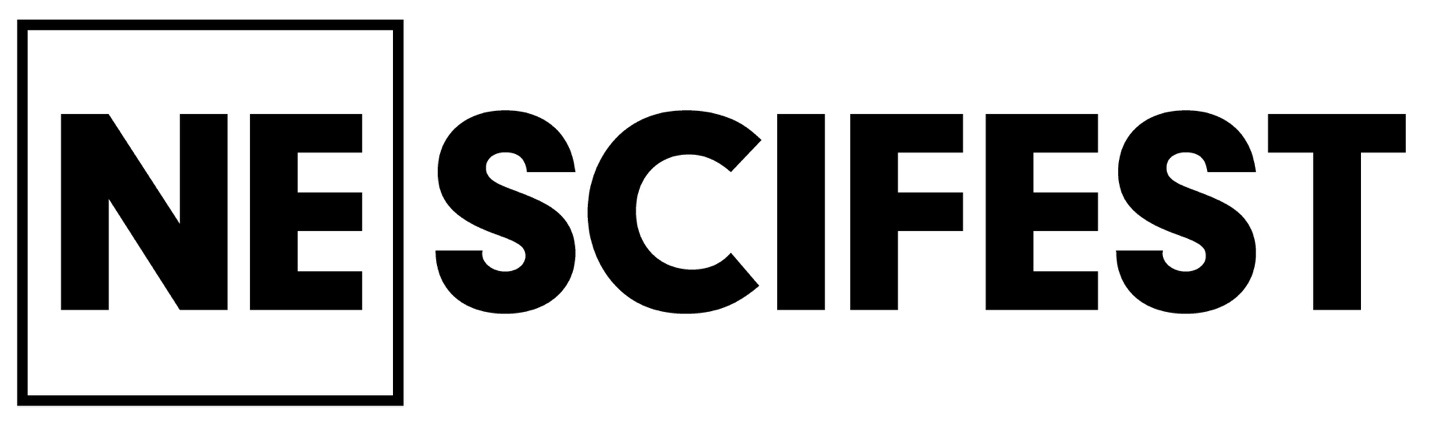 NESciFest Scavenger Hunt 2022Can you find the following outside?An acorn3 different types of leavesPink flowerSomething that can be recycledSomething you can eat (mushroom, berry, corn…)Something that smellsA shiny rockA featherSomething that changes if you heat it up     10. A stick as long as your arm